В целях привлечения внимания к проблемам работников образования пожилого возраста, по решению президиума комитета областной организации «Общероссийского Профсоюза образования», в области ежегодно проводится рейд «Как живешь, старшее поколение?»Подробная информация, полученная с мест в 2021 году, говорит о целенаправленном и постоянном внимании профсоюзных организаций к жизни коллег старшего поколения. В каждой районной и городской организации Профсоюза  созданы  Ассоциации ветеранов педагогического труда и профсоюзного актива, которые объединены в областную Ассоциацию.По результатам мониторинга, в области проживает 17217 пенсионеров от образования, в том числе, 8968 человек продолжают работать, 8249 пенсионеров находятся на заслуженном отдыхе. В 2020-2021 учебном году было принято в отраслевой Профсоюз 490 пенсионеров, в том числе, работающих – 205 чел., неработающих – 285 чел.  Активную деятельность в этом направлении проявили профсоюзные организации Новоузенского, Базарно-Карабулакского,  Новобурасского, Дергачевского  и другие.В области проживает 119 пенсионеров, связанных в прошлом с образованием, в возрасте 90 лет и старше. Два ветерана – Чуесова Надежда Тимофеевна (Воскресенский район) и Сосновцева Елизавета Ивановна отметили свой вековой юбилей.  Данной категории граждан со стороны муниципальных органов и Профсоюза уделяется особое внимание. Поздравления этой возрастной группе педагогов печатаются в средствах массовой информации, например, в Петровском районе – в «Петровских вестях», в Краснокутском районе – в «Краснокутских вестях», в Саратовском районе сформирован банк данных ветеранов педагогического труда и профсоюзного движения и т.д.В Озинском районе была проведена акция «Мы помним вас, учителя!» с привлечением ветеранов педагогического труда, оформлен электронный альбом ко Дню учителя о ветеранах, внесших большой вклад в развитие образования Озинского района. Кроме того, ветераны и молодые педагоги поддержали акцию «Нам 30 +!» ко Дню рождения Общероссийского Профсоюза образования.В нашем регионе проживают 1685 одиноких людей, ранее работавших в образовательных организациях. Большинство из них находятся под постоянным вниманием со стороны органов социального обеспечения.Однако, по итогам опроса, 261 одиноко проживающий педагог-пенсионер, нуждается в разных видах помощи.Так, Насоновой Л.И., неработающему ветерану труда управления образованием Пугачевского района, при активном участии районной организации Профсоюза был произведен ремонт кровли.Плотева В.М., ветеран педагогического труда МОУ СОШ им.Рудченко р.п.Перелюб, нуждалась в осенней уборке огорода. Администрацией школы совместно с первичной профсоюзной организацией была организована волонтерская группа для оказания ей необходимой помощи.Цыганкова Н.А., ветеран педагогического труда МОУ СОШ с.Кочетовка Аткарского района, просит помощи по уходу за могилой мужа. Бывший директор школы проявил инициативу в этом вопросеСидорова Л.Г., ветеран педагогического труда МОУ СОШ №3 г.Балашова, после серьезной автоаварии нуждается в материальной поддержке на лечение.   Областная организация «Общероссийского Профсоюза образования» также уделяет внимание лицам пенсионного возраста, являющимся членами Профсоюза и нуждающимся в поддержке и помощи.Так, ветеранам педагогического труда Энгельсского района Юсуповой Т.А. и  Кравченко Т.А., семье Ревизцевых из Балаково были предоставлены профсоюзные санаторные путевки с 20% скидкой;ветераны педагогического труда г.Маркса, Энгельса, г.Балаково, Ершовского, Саратовского районов были направлены в реабилитационные группы санатория «Светлана» после тяжело перенесенного ковида.Оказана материальная помощь ветеранам педагогического труда и профсоюзного актива Марксовского, Балаковского, Алгайского, Саратовского, Самойловского, Ровенского, Пугачевского, Питерского, Аткарского районов, г.Саратова и Энгельса в связи с трудными семейными обстоятельствами или юбилейными датами.Более 40 ветеранов побывали в пансионатах Черноморского побережья в рамках реализации проекта «Отдыхаем в России».Профсоюзные организации и сами пенсионеры в Год спорта, здоровья и долголетия стараются как можно больше внимание уделять своему здоровью, занимаясь теми видами спорта, которые, в зависимости от возраста, позволяют полноценно и гармонично воспринимать настоящее.По мнению медиков, самым физиологичным и безопасным видом физической деятельности, практически не имеющей противопоказаний и доступной людям разных возрастов и разным уровнем физической подготовки, является ходьба. Отрадно отметить, что в последнее время всё больший интерес у людей старшего поколения вызывает скандинавская ходьба (Ершовский, Дергачевский, Вольский, Аткарский, Калининский, Новобурасский, Новоузенский, Перелюбский, Пугачевский, Питерский, Краснопартизанский, г.Энгельс и г.Саратов).Работающие и неработающие пенсионеры являются активными участниками групп здоровья (Балтайский, Аткарский, Ивантеевский, Красноармейский и др.). В 2021 году районными и городскими организациями Профсоюза Ртищевского, Базарно-Карабулакского, Новоузенского, Петровского, Озинского, Краснокутского, Ершовского, Красноармейского и Хвалынского районов были заключены договоры о создании центров «Здоровье», в которых ветераны педагогического труда и профсоюзного движения пользуются особыми льготами.Во многих районах и городах области пенсионеров стараются привлечь к активной деятельности.В г.Балаково, например, организуют  встречи ветеранов с учащимися и молодыми учителями, известные в городе бывшие педагоги Пазина Л.П., Уполовников В.И., Сокова Л.М. являются участниками  методических и творческих объединений. В Лысогорском районе для лиц пожилого возраста был проведен семинар по здоровому образу жизни; в Пугачевском и Красноармейском районах для ветеранов организуют туры выходного дня в Пензу, Кисловодск, Пятигорск, в «Хвалынские термы», в Калининске ветераны педагогического труда совместно с районным женсоветом для связи поколений инициировали в сквере молодоженов посадку тюльпанов, в Вольске проведен рейд «Ветеран живет рядом!», в Базарно-Карабулакском районе уже не первый год работает программа «Старшее поколение», оказывающая адресную помощь нуждающимся педагогам-пенсионерам.Муниципальными органами образования и местными профсоюзными организациями активно поддерживается творческое начало ветеранов педагогического труда и создаются условия для занятий любимым делом.В Ершовском, Базарно-Карабулакском, Алгайском, Ивантеевском, Калининском, Петровском, Саратовском районах и в г.Саратове  успешно выступают  хоровые коллективы, а хор ветеранов Ровенского района принимал участие в региональном конкурсе «Битва хоров».Свои таланты раскрывают пенсионеры и в клубах по интересам (Балашовский, Ершовский, Духовницкий, Петровский, Лысогорский, Хвалынский) и музыкальных объединениях (Самойловский, Петровский, Федоровский, Краснопартизанский районы, г.Саратов, г.Энгельс и др.).Заслуживает внимания опыт работы ветеранов педагогического труда Аннушкина П.И. (Краснопартизанский район с.Толстовка), занимающегося резьбой по дереву и участвующего в районных и областных выставках декоративно-прикладного творчества; Сехчиной О.И. (п.Привольное Питерского района), издавшей сборник стихов и рассказов собственного сочинения; Кирпичниковой Л.И. (р.п.Новые Бурасы) члена областной Ассоциации ветеранов педагогического труда и профсоюзного актива, члена областного творческого объединения поэтов, руководителя воскресной школы в православном храме р.п.Новые Бурасы.Вместе с тем, деятельность профсоюзных организаций в работе с ветеранами педагогического труда и профсоюзного движения необходимо совершенствовать, уделяя особое и постоянное внимание проблеме вовлечения пенсионеров в члены Профсоюза, поскольку из-за слабой разъяснительной работы или недостаточного внимания к ветеранам имеются случаи выхода людей старшего поколения из первичной профсоюзной организации  или их нежелания быть членами  Профсоюза.Из общего числа пенсионеров членами Профсоюза являются 57%, в том числе, среди работающих -81%, среди неработающих пенсионеров – 32,1%.Недостаточная работа в этом направлении проводится в Татищевском, Ровенском, Советском, Лысогорском, Духовницком и других районах.Президиум областной организации Профессионального союза работников народного образования и науки постановляет:1.Принять информацию по итогам рейда «Как живешь, старшее поколение?» к сведению.2.В целях активизации работы профсоюзных организаций с пенсионерами от образования рекомендовать:2.1.В преддверии праздника Дня пожилых людей организовывать встречи, посещения пожилых людей с целью вовлечения пенсионеров в активную профсоюзную деятельность.2.2.Обратить особое внимание на пенсионеров, находящихся в трудных жизненных условиях (одиноких, низкооплачиваемых, безродных), оказывать им материальную поддержку из профсоюзного бюджета.2.3.Иметь учет памятных дат пенсионеров (юбилеи, круглые даты совместного проживания и т.д.) и принять активное участие в организации их чествования.2.4.В День пожилых людей, День семьи, День матери, День учителя, День воспитателя, в Новый Год, Международный женский день и в другие праздники организовать мероприятия с участием пенсионеров от образования.2.5.Активнее использовать возможности участников волонтёрского движения, закрепив конкретных лиц за одиноко проживающими пенсионерами, особо нуждающимися в дополнительном внимании и заботе.3.Контроль за выполнением данного постановления оставляю за собой.Председатель								Н.Н.ТимофеевРейд «Как живешь, старшее поколение?»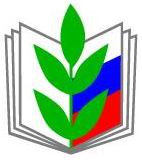 ПРОФЕССИОНАЛЬНЫЙ СОЮЗ РАБОТНИКОВ НАРОДНОГО ОБРАЗОВАНИЯ И НАУКИ РОССИЙСКОЙ ФЕДЕРАЦИИСАРАТОВСКАЯ ОБЛАСТНАЯ ОРГАНИЗАЦИЯ ПРОФЕССИОНАЛЬНОГО СОЮЗА РАБОТНИКОВ НАРОДНОГО ОБРАЗОВАНИЯ И НАУКИ РОССИЙСКОЙ ФЕДЕРАЦИИ(САРАТОВСКАЯ ОБЛАСТНАЯ ОРГАНИЗАЦИЯ «ОБЩЕРОССИЙСКОГО ПРОФСОЮЗА ОБРАЗОВАНИЯ»)ПРЕЗИДИУМПОСТАНОВЛЕНИЕПРОФЕССИОНАЛЬНЫЙ СОЮЗ РАБОТНИКОВ НАРОДНОГО ОБРАЗОВАНИЯ И НАУКИ РОССИЙСКОЙ ФЕДЕРАЦИИСАРАТОВСКАЯ ОБЛАСТНАЯ ОРГАНИЗАЦИЯ ПРОФЕССИОНАЛЬНОГО СОЮЗА РАБОТНИКОВ НАРОДНОГО ОБРАЗОВАНИЯ И НАУКИ РОССИЙСКОЙ ФЕДЕРАЦИИ(САРАТОВСКАЯ ОБЛАСТНАЯ ОРГАНИЗАЦИЯ «ОБЩЕРОССИЙСКОГО ПРОФСОЮЗА ОБРАЗОВАНИЯ»)ПРЕЗИДИУМПОСТАНОВЛЕНИЕПРОФЕССИОНАЛЬНЫЙ СОЮЗ РАБОТНИКОВ НАРОДНОГО ОБРАЗОВАНИЯ И НАУКИ РОССИЙСКОЙ ФЕДЕРАЦИИСАРАТОВСКАЯ ОБЛАСТНАЯ ОРГАНИЗАЦИЯ ПРОФЕССИОНАЛЬНОГО СОЮЗА РАБОТНИКОВ НАРОДНОГО ОБРАЗОВАНИЯ И НАУКИ РОССИЙСКОЙ ФЕДЕРАЦИИ(САРАТОВСКАЯ ОБЛАСТНАЯ ОРГАНИЗАЦИЯ «ОБЩЕРОССИЙСКОГО ПРОФСОЮЗА ОБРАЗОВАНИЯ»)ПРЕЗИДИУМПОСТАНОВЛЕНИЕПРОФЕССИОНАЛЬНЫЙ СОЮЗ РАБОТНИКОВ НАРОДНОГО ОБРАЗОВАНИЯ И НАУКИ РОССИЙСКОЙ ФЕДЕРАЦИИСАРАТОВСКАЯ ОБЛАСТНАЯ ОРГАНИЗАЦИЯ ПРОФЕССИОНАЛЬНОГО СОЮЗА РАБОТНИКОВ НАРОДНОГО ОБРАЗОВАНИЯ И НАУКИ РОССИЙСКОЙ ФЕДЕРАЦИИ(САРАТОВСКАЯ ОБЛАСТНАЯ ОРГАНИЗАЦИЯ «ОБЩЕРОССИЙСКОГО ПРОФСОЮЗА ОБРАЗОВАНИЯ»)ПРЕЗИДИУМПОСТАНОВЛЕНИЕ
«9» ноября 2021 г.
г. Саратов
г. Саратов
№13Об итогах рейда «Как живешь, старшее поколение?» Об итогах рейда «Как живешь, старшее поколение?» Наименование районных, городских, первичных организацийВсего пенсио-неровВ том числеВ том числеЧленов ПрофсоюзаЧленов ПрофсоюзаПринятых в ПрофсоюзПринятых в ПрофсоюзКоличество одинокихКоличество одинокихНуждаются в помощиНуждаются в помощиКол-во лиц старше 90 летСупруж семьи прожив. больше 60 летКол-во оздоровленныхКол-во оздоровленныхНаименование районных, городских, первичных организацийВсего пенсио-неровработ.неработ.работ.неработ.работ.неработ.работ.неработ.работ.неработ.Кол-во лиц старше 90 летСупруж семьи прожив. больше 60 летработ.неработ.Ал.Гайский2031574615446--3232----Аркадакский152876587-2-92-25---Аткарский35911124810252-1311-4111-Базарно-Карабулакский222162601456010226961-51---Балаковский131653478227066414-2-214-24Балашовский54032421632436-22395821351-5-Балтайский1082088206--861------Вольский678475203344641257351--81--Воскресенский10822862218-10-26--1---Дергачевский228631655840-37-9-14---Духовницкий12048723910--2241------Екатериновский17078927366-4172412--2-Ершовский440139301113240123----41--Ивантеевский179621176298---3-32-51Калининский34010024081168-31051-11-84Красноармейский461101300949922----2194Краснокутский3088522384223-1------3-Краснопартизанский14678687654602232-82---Лысогорский169868364---1111----Марксовский609218391203250-59---Новобурасский3227824474166210121408922---Новоузенский245133112121822123743-106-21Озинский12857715442-8610-22---Перелюбский194132626426-41628-264---Петровский50523027519675-1591195--8-32Питерский346155191129166--1156--6---Пугачевский5772233541781729526-126---Ровенский195110858814--611362---РомановскийРтищевский33218314915452371634-14---Самойловский9573227322--11543----Саратовский408301107215792-1923--2---Советский153629151-3074131---Татищевский1264680386--39--2-6-Турковский235941418032112----1-3-Федоровский8063176317--12--2---Хвалынский2149811684212-5778--1-8421Энгельсский2520210042019237583-14--121164г.Саратов4163205121121324203132108----3256-          Итого:176949139855573242691205286574111342221119620241